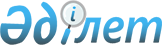 О внесении изменений в постановление акимата области от 8 декабря 2016 года № 367 и решение областного маслихата от 8 декабря 2016 года № 6/73 "О некоторых вопросах административно-территориального устройства Мангистауского района"Решение Мангистауского областного маслихата от 23 февраля 2017 года № 7/100 и постановление акимата Мангистауской области от 23 февраля 2017 года № 41. Зарегистрировано Департаментом юстиции Мангистауской области 5 апреля 2017 года № 3315      Примечание РЦПИ.

      В тексте документа сохранена пунктуация и орфография оригинала.

      В соответствии с Законом Республики Казахстан от 8 декабря 1993 года "Об административно-территориальном устройстве Республики Казахстан" и учитывая мнение Мангистауского районного маслихата и акимата Мангистауского района, акимат области ПОСТАНОВЛЯЕТ и областной маслихат РЕШИЛ:

      1. Внести в постановление акимата области от 8 декабря 2016 года № 367 и решение областного маслихата от 8 декабря 2016 года № 6/73 "О некоторых вопросах административно-территориального устройства Мангистауского района" (зарегистрировано в Реестре государственной регистрации нормативных правовых актов за № 3257, опубликовано в газете "Огни Мангистау" 28 января 2017 года) следующие изменения:

      в пункте 4, 8 и 9 к указанному постановлению и решению на государственном языке внесены изменения, текст на русском языке не изменяется.

      2. Государственному учреждению "Аппарат Мангистауского областного маслихата" (главный инспектор Ерболов А.) обеспечить государственную регистрацию данного постановления и решения в органах юстиции, его официальное опубликование в Эталонном контрольном банке нормативных правовых актов Республики Казахстан и в средствах массовой информации.

      3. Контроль за исполнением настоящего постановления и решения возложить на заместителя акима области Ильмуханбетову Ш.Л.

      4. Настоящее постановление и решение вступает в силу со дня государственной регистрации в органах юстиции и вводится в действие по истечении десяти календарных дней после дня его первого официального опубликования.


					© 2012. РГП на ПХВ «Институт законодательства и правовой информации Республики Казахстан» Министерства юстиции Республики Казахстан
				
      Аким области

А. Айдарбаев

      Председатель сессии

Н. Губашов

      Секретарь областного маслихата

Б. Жусупов
